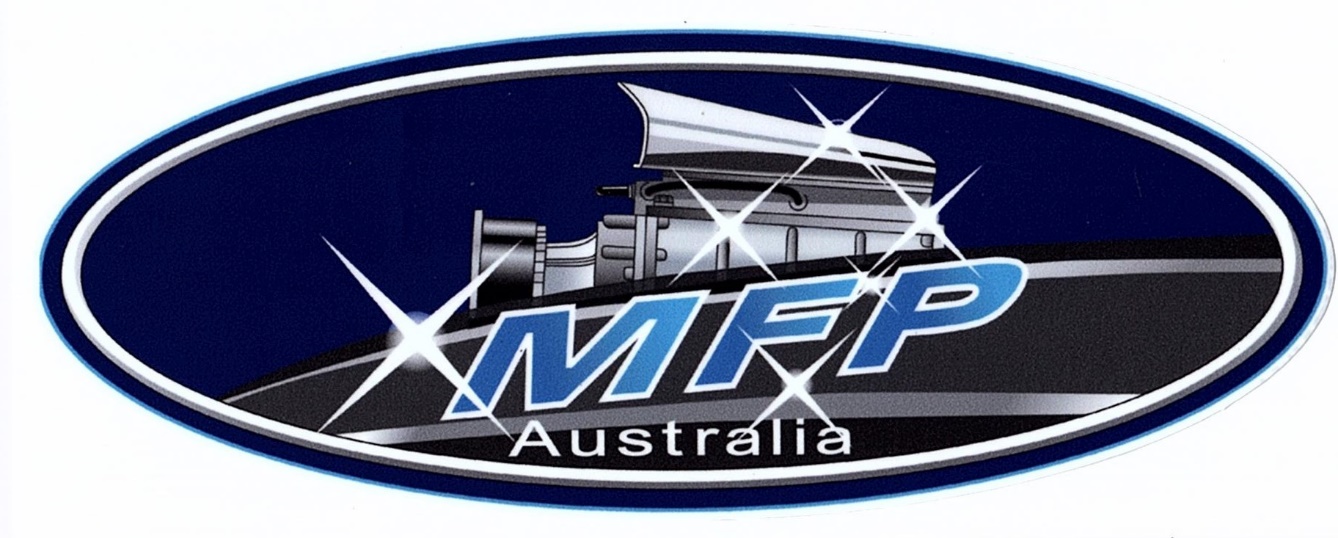 6 RIB GEN 5 WHIPPLEMFP CRANK SUPPORTParts &InstructionsParts:Main Plate			4.	Double Post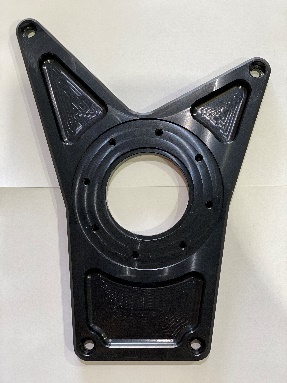 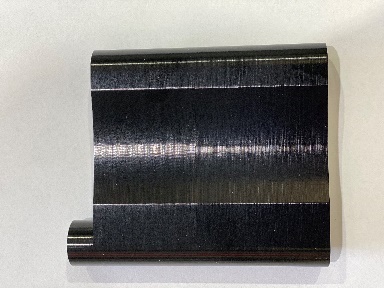 Bearing Cap			5.	Posts and Offset Leg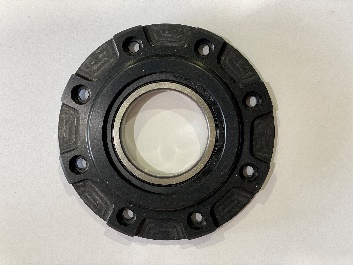 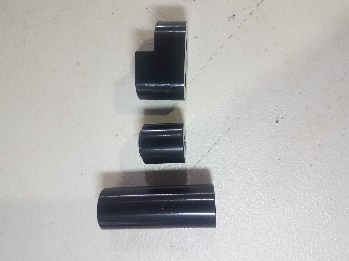 Snout Hub			6.	Bolt kit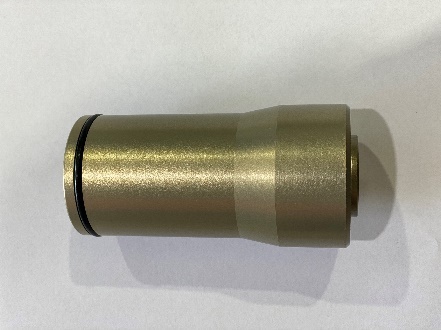 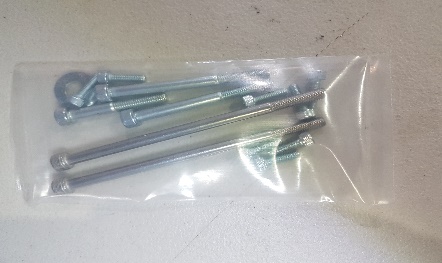 Installation:Front View						Above View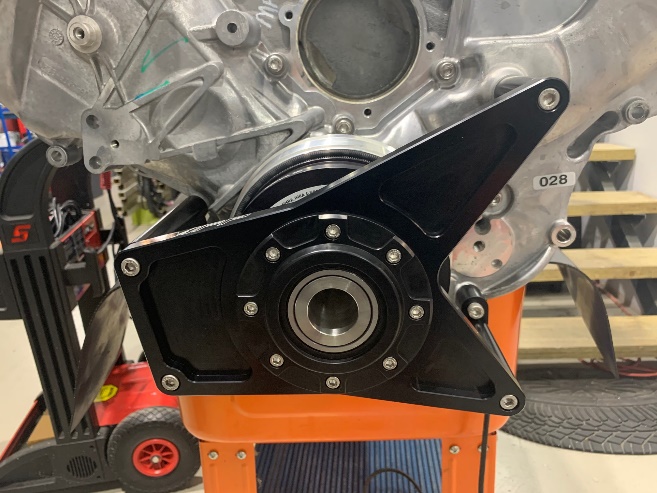 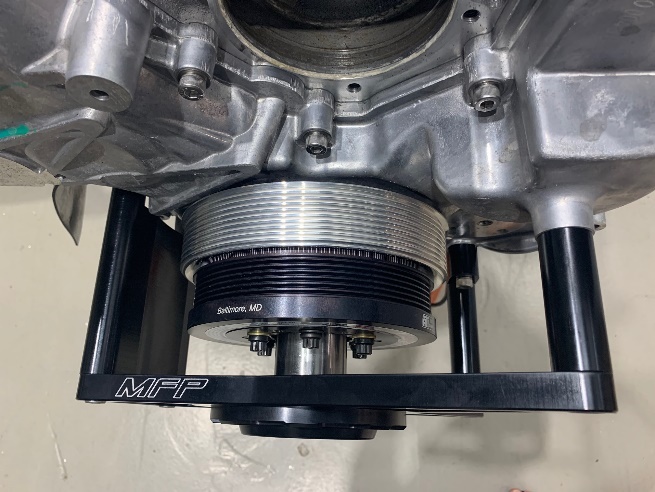 Side View						Side View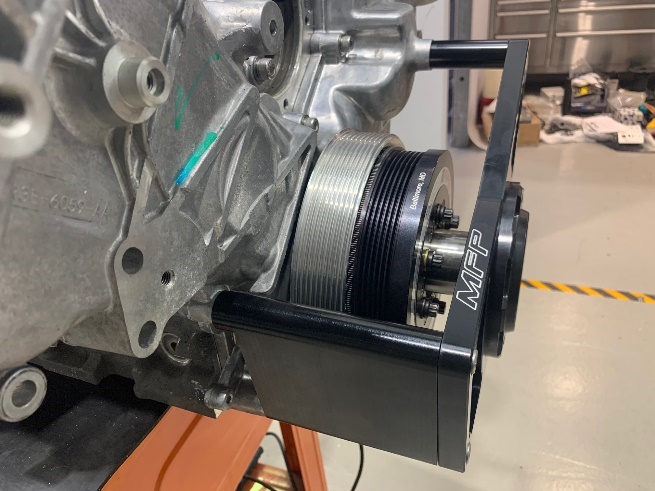 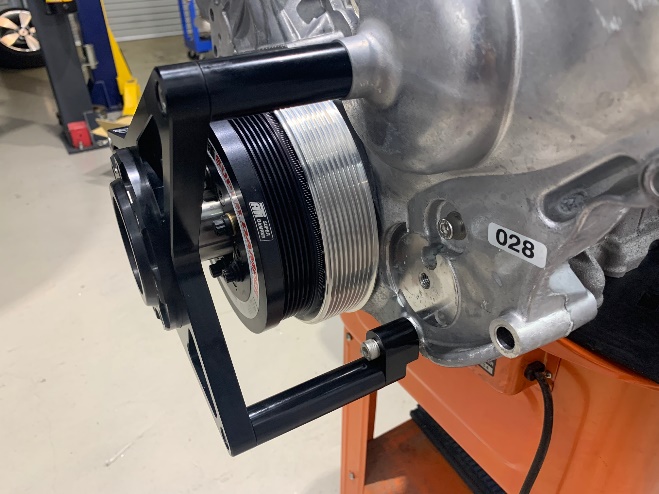 Snout Hub into Bearing Cap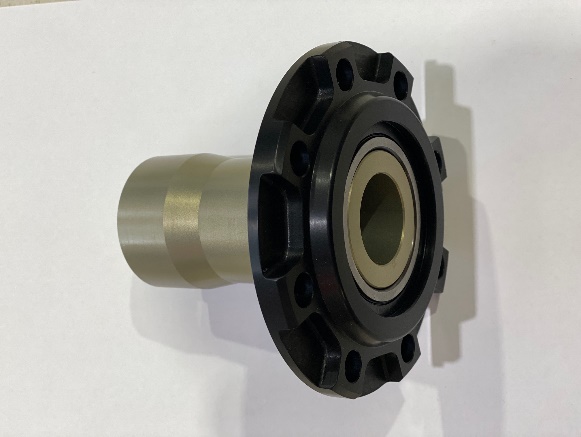 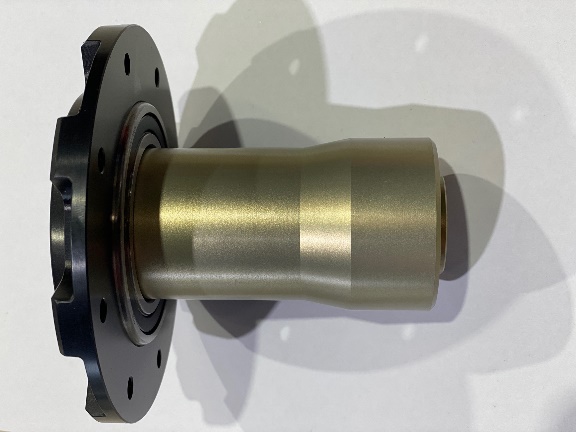 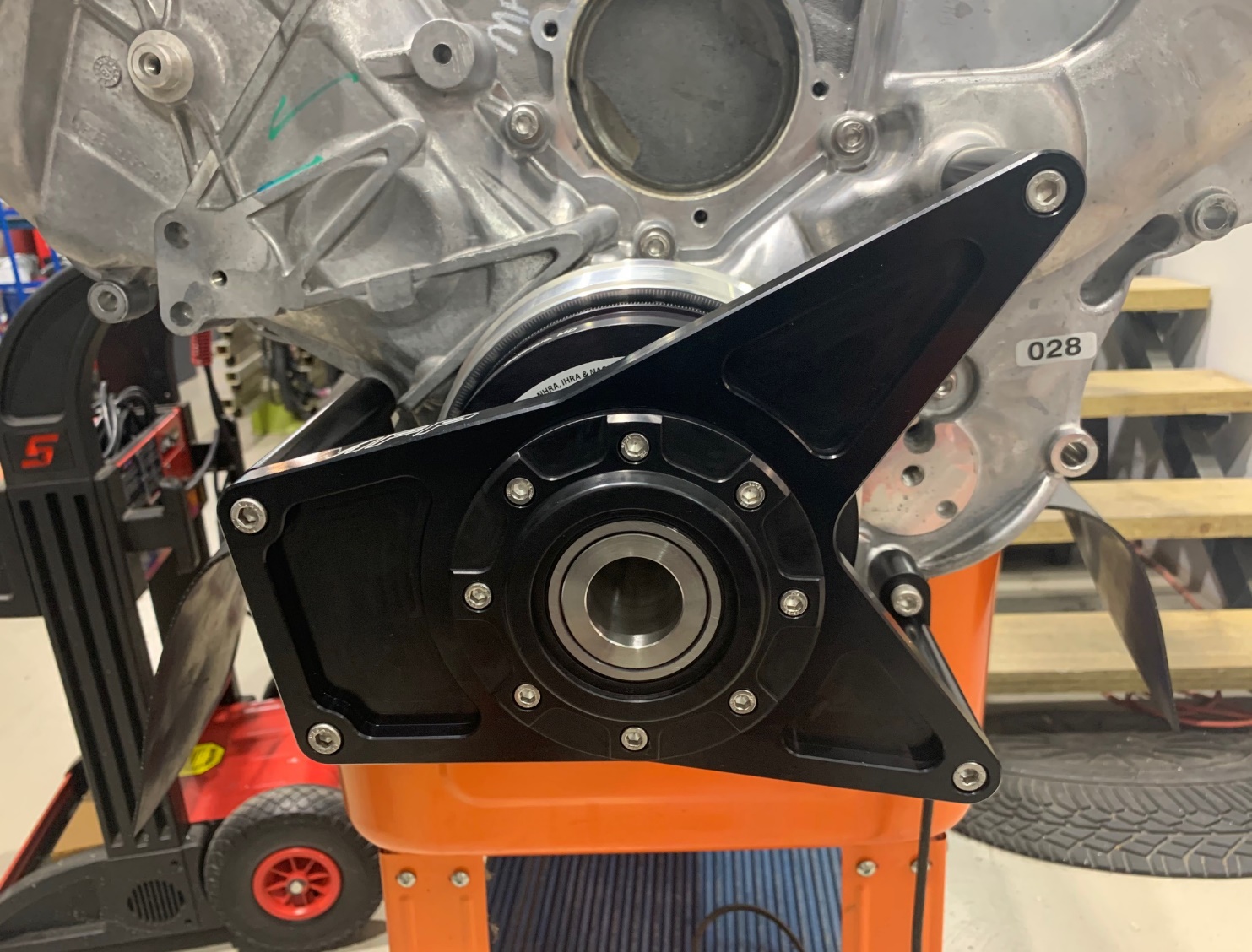 